                                                                                                                 ПРОЄКТ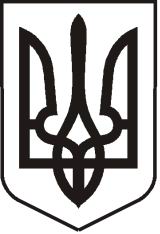 УКРАЇНАЛУГАНСЬКА   ОБЛАСТЬПОПАСНЯНСЬКА  МІСЬКА  РАДАВИКОНАВЧИЙ КОМІТЕТРIШЕННЯ 17 грудня 2019 р.                           м. Попасна	                         №  Про схвалення Міської цільової програми «Інші заходи в галузі культури і мистецтва» на 2020 рік     	З метою належного, на високому рівні відзначення в місті загальнодержавних свят, урочистих заходів до пам’ятних дат та історичних подій, професійних свят та інших знаменних дат місцевого значення, керуючись  ст. ст. 30, 39, 52, 73 Закону України «Про місцеве самоврядування в Україні»,   виконавчий комітет Попаснянської  міської ради    ВИРІШИВ:1. Схвалити проєкт Міської цільової програми «Інші заходи в галузі культури і мистецтва» на 2020 рік (додається) та винести його на розгляд чергової сесії Попаснянської міської ради.2. Контроль за виконанням даного рішення покласти на заступника міського голови Гапотченко І.В.          Міський голова                                                          Ю.І. ОнищенкоПідготувала:Висоцька,2 05 65                                                                                                            Додаток                                                    до рішення  виконкому                                                     міської ради                                                    17.12.2019 №Міська цільовапрограма «Інші заходи в галузі культуриі мистецтва» на 2020 рікПопасна – 2019 р.1. ПАСПОРТМіської цільової програми «Інші заходи в галузікультури і мистецтва» на 2020 рік2. Загальні положення2.1. Найвищою цінністю кожної держави є людина з її інтелектуальними та фізичними здібностями, які проявляються у щоденній трудовій діяльності.Своєчасне визнання професійної майстерності, особистого внеску                              у створення матеріальної та духовної культури сьогодення, підтримка активної життєвої позиції, пошана багаторічної сумлінної праці є важливим стимулом для зміцнення духовного та психічного здоров’я, покращення матеріального добробуту, підвищення продуктивності праці, усвідомлення власної причетності у розбудові та зміцненні економічної, соціальної, культурної, громадської та інших сфер суспільного життя міста.2.2. Найкращим моментом оцінки трудових та творчих здобутків як окремих працівників та працівниць, так і колективів підприємств, установ, закладів міста, організацій всіх форм власності, об’єднань громадян, творчих та інших спілок є відзначення державних та професійних свят, ювілейних та пам’ятних дат.2.3. Програма розроблена відповідно до Законів України «Про державні цільові програми», «Про культуру», Закону України «Про місцеве самоврядування в Україні».2.4. Виконавчий комітет Попаснянської міської ради відповідно до встановленого порядку бере участь у відзначенні свят, подій державного і місцевого значення, здійснюються заходи, пов’язані із заохоченням, відзначенням та стимулюванням окремих працівників та працівниць, трудових колективів, які досягли високого професіоналізму і визначних успіхів у виробничій, науковій, державній, військовій, творчій та інших сферах діяльності, зробили вагомий внесок у створення матеріальних і духовних цінностей або мають інші заслуги перед територіальною громадою міста Попасна. Це потребує систематизації таких заходів, виділення бюджетних асигнувань відповідному їх розпорядникові, прийняття Програми.3. Мета Програми3.1. Метою Програми є належне, на високому рівні відзначення в місті загальнодержавних свят, урочистих заходів до пам’ятних дат та історичних подій, професійних свят та інших знаменних дат місцевого значення, заохочення за заслуги перед територіальною громадою міста Попасна. Виховання у мешканців та мешканок почуття патріотизму до рідного міста та України в цілому, знання атрибутики міста, вшанування почесних громадян та виховання поваги до старшого покоління та підтримки Громадської молодіжної ради при Попаснянській міській раді з метою покращення розвитку молодіжної політики у місті. 3.2.Підготовка та відзначення на високому рівні Дня визволення міста Попасна від незаконних збройних формувань та Дня міста Попасна.3.3.Посилення  бюджетної підтримки розвитку культури в місті, підвищення  її ролі в побудові  демократичного громадянського суспільства, створення сприятливих умов для розвитку культурних і творчих ініціатив з    урахуванням      місцевих    особливостей,      розв’язання     проблем національно-культурного розвитку, збереження     національно-культурної спадщини, задоволення  інтелектуальних та  духовних  потреб      населення.4. Заходи щодо реалізації Програми4.1. Відзначення державних свят, визначних подій держави, які встановлені актами Президента України, Уряду України із врученням Подяк, Почесних грамот, матеріального заохочення, медалей та цінних подарунків.4.2. Відзначення обласних, районних свят та подій, які проводяться відповідно до розпоряджень голови облдержадміністрації, райдержадміністрації.4.3. Відзначення міських свят та подій, які проводяться виконавчим комітетом Попаснянської міської ради із врученням Подяк, Почесних грамот, матеріального заохочення, медалей та цінних подарунків.4.4. Відзначення ювілейних дат підприємств, установ, організацій та окремихосіб із врученням подарунків, матеріального заохочення, а також вітальних адрес.4.5. Відзначення колективів підприємств, установ і організацій та окремих осіб за високі трудові здобутки із врученням відповідних відзнак та медалей.4.6. Відзначення професійних свят, які встановлені відповідно до Указів Президента України.4.7.Організація офіційних прийомів, зустрічей делегацій, відкриття тематичних виставок, ярмарків, фестивалів, конкурсів, конференцій, круглихстолів, тощо із врученням цінних подарунків, сувенірів.4.8. Придбання цінних подарунків, сувенірів, рамок, подяк, грамот, вітальних листівок, вітальних адрес,  солодощів, банерів, сіті-лайтів, квіткової продукції для урочистих заходів та представницьких цілей.4.9. Придбання вітальних листівок, канцелярських товарів, харчових наборів, корзин квітів, газети, матеріальне заохочення з нагоди дня народження та оплата послуг міській ветеранській організації та Громадській молодіжній раді при Попаснянській міській раді.4.10. Придбання меморіальних дошок та пам’ятних знаків.4.11. Оплата послуг, пов’язаних з проведенням міських свят.4.12. Надання нецільової матеріальної допомоги з нагоди дня народження членам та членкіням Попаснянської міської ветеранської організації.5. Очікувані результати5.1. Виконання Програми дасть можливість:5.1.1. Забезпечити реалізацію конституційних прав і свобод людини, що є головним обов’язком держави, визнання її життя і здоров’я, честі і гідностінайвищою соціальною цінністю.5.1.2. Покращити психологічний клімат у трудових колективах, Попаснянській міській ветеранській організації, Громадській молодіжній раді при Попаснянській міській раді, знайти дієві механізми підвищення професійних показників у роботі, зростання авторитету як окремих працівників та працівниць, так і колективів у цілому.5.1.3. Підвищити рівень довіри громадськості до органів місцевого самоврядування через здійснення соціальних інвестицій у людський потенціал.5.1.4. Брати активну участь у проведенні та святкуванні всеукраїнських, обласних та міських заходів з нагоди відзначення державних та професійнихсвят, ювілейних та пам’ятних дат.5.1.5. Сприяти підвищенню патріотизму, національної свідомості, соціальноїактивності мешканців міста Попасна, покращенню економічного стану та іміджу територіальної громади Попаснянської міської ради  у державі.5.1.6 Підвищення рівня обізнаності населення у сфері запобігання та протидії домашньому насильству. 6. Фінансування ПрограмиФінансування Програми здійснюватиметься за рахунок коштів місцевого бюджету у розмірі 500 000,00 грн. 7. Координація роботи і контроль за виконанням ПрограмиКоординація діяльності за виконанням Програми покладається на постійну комісію з  питань  законності, регламенту, депутатської діяльності, етики освіти, культури, спорту, соціальної політики та охорони здоров’я.Контроль за виконанням Програми покладається на постійну комісію з комісію з  питань  законності, регламенту, депутатської діяльності, етики освіти, культури, спорту, соціальної політики та охорони здоров’я.            Міський голова                                                               Ю.І.Онищенко                                                                       Додаток                                                                                                                                                   до Міської цільової Програми «Інші                                                                         заходи в галузі культури і                                                                                                мистецтва» на 2020 рікОбсяг видатків на виконання заходів Міської цільової Програми«Інші  заходи в галузі культури і мистецтва» на 2020 рік         Міський голова                                                               Ю.І.Онищенко1.Ініціатор розроблення ПрограмиВиконавчий комітет Попаснянської міської ради2.Розробник ПрограмиОрганізаційний відділ виконавчого комітету Попаснянської міської ради3.Мета ПрограмиМетою Програми є належне, на високому рівні відзначення в місті загальнодержавних свят, урочистих заходів до пам’ятних дат та історичних подій, професійних свят та інших знаменних дат місцевого значення, заохочення за заслуги перед територіальною громадою міста Попасна. Виховання у мешканців та мешканок почуття патріотизму до рідного міста та України в цілому, знання атрибутики міста, вшанування почесних громадян та виховання поваги до старшого покоління. Підготовка та відзначення на високому рівні дня визволення міста Попасна від незаконних збройних формувань та Дня міста Попасна. Підтримка міської ветеранської організації з метою шанобливого ставлення до людей похилого віку та Громадської молодіжної ради при Попаснянській міській раді з метою підтримки молодіжної політики у місті.4.Термін реалізації Програми2020 рік5.Фінансування ПрограмиКошти місцевого бюджету – 500 000,00 грн. таінші джерела, не забороненізаконодавствомПоказники виконання2020 рікПоказник продукту:кількість населення, охопленого заходами, тис. чол.22,5кількість організованих заходів22кількість заходів, в яких планується брати участь55Показник продуктивності (ефективності):середня вартість 1 проведеного заходу, грн.7,792середня кількість населення в 1 проведеному заході, чол.1,2Показник результативності (якості):відсоток населення, охопленого заходами у порівнянні з попереднім роком, %101,6відсоток проведених заходів до попереднього року, %100відсоток турботи (фінансове забезпечення) до попереднього року, %100,9№ п/пНайменування предмета закупівліОбсяг видатків на 2020 рік, тис.грн1Бланки Подяк та Грамот Попаснянського  міського голови1,0Вітальні листівки1,0Рамки8,0Плівка для ламінування1,0Квіткова продукція10,0Сувенірна продукція30,0В т. ч.:Блокноти з символікою міста 11,0Ручки з символікою міста2,0Чашки з символікою міста11,0Термочашка з символікою міста4,0Акустична колонка2,0Харчові набори15,0Цінні подарунки та придбання для проведення заходів75,0Подарункові сертифікати30,0Статуетки10,0Придбання меморіальних дошок та пам’ятних знаків25,0Плакетки12,0Банери9,0Придбання листівок щодо попередження домашнього насильства2,0Друк та поклейка сіті-лайтів та бордів до державних та міських свят30,0Відзнаки, медалі, ордени, знаки народної пошани50,0Передоплата  газети членам міської ветеранської організації6,0Матеріальне заохочення35,0Оплата послуг150,0РАЗОМ:500,0